Ministero dell’Istruzione e del Merito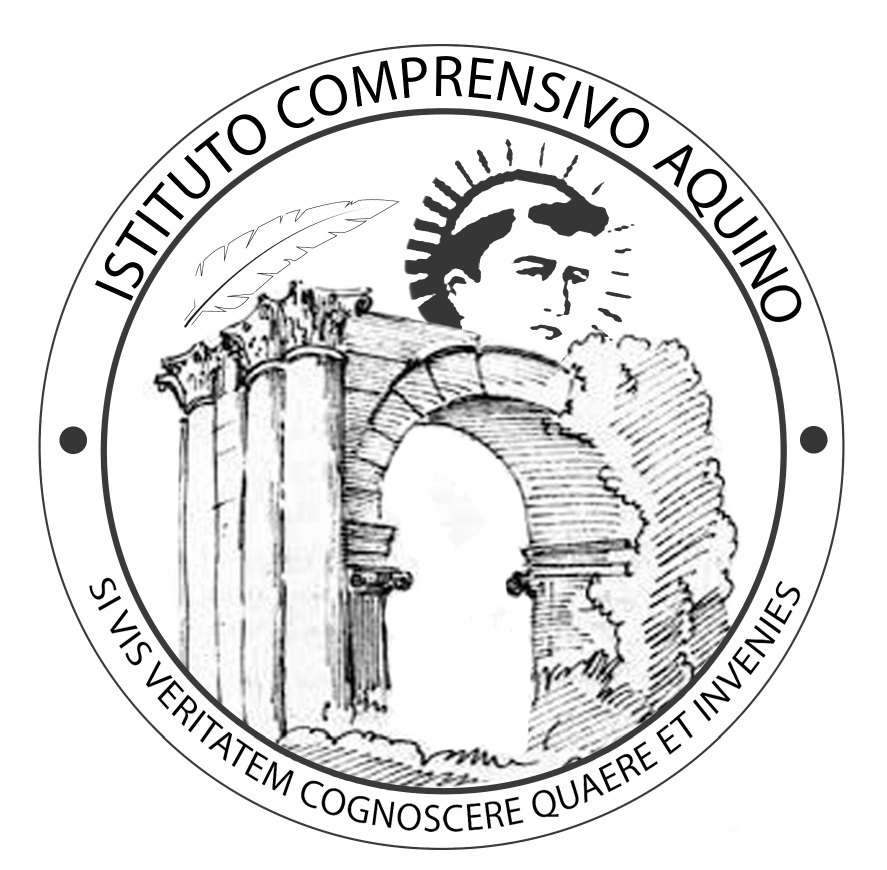 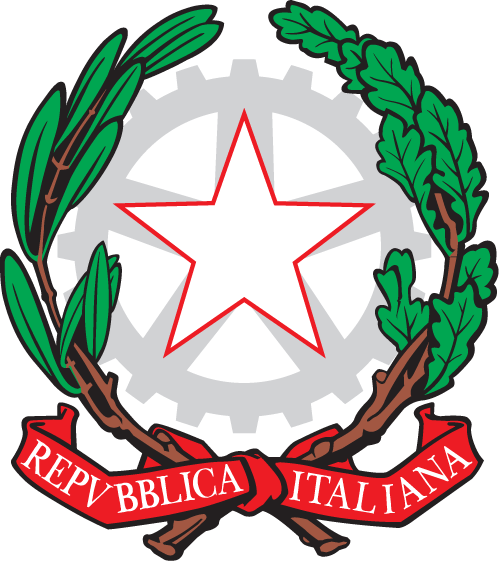 Ufficio Scolastico Regionale per il Lazio                                  ISTITUTO COMPRENSIVO DI AQUINO                               SCUOLA DELL’INFANZIA, PRIMARIA E SECONDARIA DI PRIMO GRADO Viale A. Manzoni snc – 03031 – AQUINO (FR)  - Tel. e Fax 0776-728005                                    e-mail: fric82300t@istruzione.it    PEC: fric82300t@pecistruzione.it      Cod. Mecc.:  FRIC82300T                                                        Sito Web:   http://www.istitutocomprensivoaquino.edu.itSCUOLA SECONDARIA DI 1° GRADOMATERIA 	DOCENTE 	TESTO SOSTITUITOVol. 	Autore/i 	Editore 	CLASSE E SEZIONE	 1^ 	2^ 	 3^ 	(barrare le classi interessate all’adozione e indicare le sezioni)LIBRO DI TESTOVOLUME UNICO	oppure                 VOLUMETESTO PROPOSTO 	AUTORE/I 	EDITORE  	CODICE ISBN 	PREZZO 	TIPO DI TESTOCARTACEOMISTODIGITALEMOTIVAZIONI DIDATTICHEFirma  	